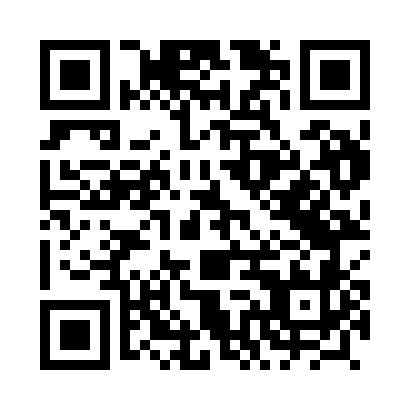 Prayer times for Cleszystaw, PolandMon 1 Apr 2024 - Tue 30 Apr 2024High Latitude Method: Angle Based RulePrayer Calculation Method: Muslim World LeagueAsar Calculation Method: HanafiPrayer times provided by https://www.salahtimes.comDateDayFajrSunriseDhuhrAsrMaghribIsha1Mon4:296:331:045:307:359:312Tue4:266:311:035:317:379:343Wed4:236:281:035:337:399:364Thu4:206:261:035:347:419:395Fri4:176:231:025:357:429:416Sat4:146:211:025:367:449:447Sun4:116:191:025:387:469:468Mon4:076:161:025:397:489:499Tue4:046:141:015:407:509:5110Wed4:016:121:015:427:519:5411Thu3:586:091:015:437:539:5612Fri3:546:071:015:447:559:5913Sat3:516:051:005:457:5710:0214Sun3:486:031:005:467:5910:0515Mon3:446:001:005:488:0010:0716Tue3:415:581:005:498:0210:1017Wed3:385:5612:595:508:0410:1318Thu3:345:5412:595:518:0610:1619Fri3:315:5112:595:528:0710:1920Sat3:275:4912:595:538:0910:2221Sun3:235:4712:585:558:1110:2522Mon3:205:4512:585:568:1310:2823Tue3:165:4312:585:578:1510:3124Wed3:125:4112:585:588:1610:3425Thu3:085:3812:585:598:1810:3726Fri3:055:3612:586:008:2010:4127Sat3:015:3412:576:018:2210:4428Sun2:575:3212:576:038:2310:4729Mon2:535:3012:576:048:2510:5130Tue2:485:2812:576:058:2710:54